                                  Και μία επανάληψη στα ρήματα. Διαβάζουμε από το παρακάτω πινακάκι τις εγκλίσεις (Οριστική, Υποτακτική, Ευκτική) και τις φωνές (Ενεργητική και Μέση) που έχουμε διδαχθεί και στη συνέχεια κάνουμε τις ασκήσεις που ακολουθούν...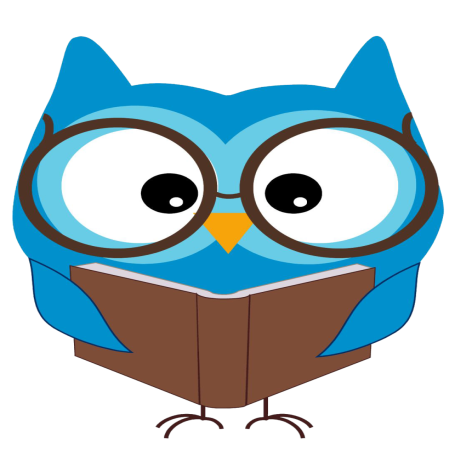                              Ενεργητική φωνή: λύω                                       Μέση και Παθητική φωνή: λύωΦΩΝΗΕΝΤΟΛΗΚΤΑ – ΑΦΩΝΟΛΗΚΤΑ  ΡΗΜΑΤΑ1) Να συμπληρώσετε τον παρακάτω πίνακα βάζοντας το αντίστοιχο πρόσωπο του κάθε ρηματικού τύπου στην έγκλιση  του χρόνου που βρίσκεται ο κάθε τύποΚαι λίγη επανάληψη στα τριτόκλιτα.Αφού θυμηθείτε την τρίτη κλίση ουσιαστικών από τη γραμματική των αρχαίων (σελίδες 58-88), συμπληρώστε τον  παρακάτω πίνακα.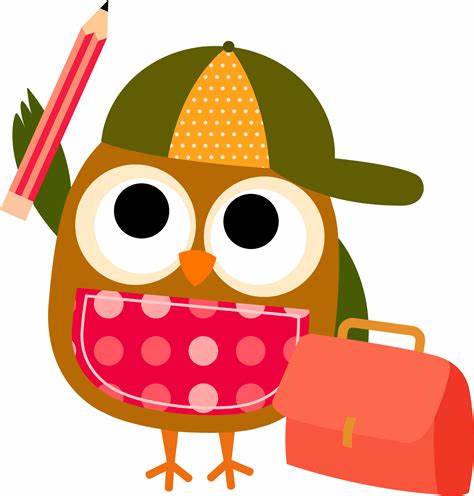 ΤΡΙΤΗ ΚΛΙΣΗ ΟΥΣΙΑΣΤΙΚΩΝΗΜΙΦΩΝΟΛΗΚΤΑ  ( ΕΝΡΙΝΟΛΗΚΤΑ, ΥΓΡΟΛΗΚΤΑ, ΣΙΓΜΟΛΗΚΤΑ )Να συμπληρωθεί ο παρακάτω πίνακας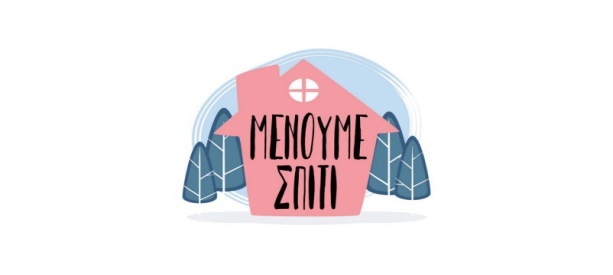 ΕνεστώταςΟριστικήΥποτακτικήΕυκτικήΠροστακτικήΑπαρέμφατοΜετοχήΕνεστώταςλύωλύειςλύειλύομενλύετελύουσιλύωλύῃςλύῃλύωμενλύητελύωσιλύοιμιλύοιςλύοιλύοιμενλύοιτελύοιεν___λῦελυέτω___λύετελυόντων /      λυέτωσανλύεινλύων (-οντος)λύουσα (-ούσης)λῦον (-οντος)Παρατατ.ΟριστικήΟριστικήΥΠΟΤΑΚΤΙΚΗΥΠΟΤΑΚΤΙΚΗΕΥΚΤΙΚΗΠΡΟΣΤΑΚΤΙΚΗΠΡΟΣΤΑΚΤΙΚΗΑΠΑΡΕΜΦΑΤΟΑΠΑΡΕΜΦΑΤΟΜΕΤΟΧΗΠαρατατ.ἔλυονἔλυεςἔλυεἐλύομενἐλύετεἔλυον    ________    ________  _________  _________  _________   ________________   ________________    _____________  _________ΜέλλονταςΟριστικήΥποτακτικήΕυκτικήΠροστακτικήΑπαρέμφατοΜετοχήΜέλλονταςλύσωλύσειςλύσειλύσομενλύσετελύσουσι _______λύσοιμιλύσοιςλύσοιλύσοιμενλύσοιτελύσοιεν ___________λύσεινλύσων (-σοντος)λύσουσα (-σούσης)λῦσον (-σοντος)Παρακείμ.ΟριστικήΥποτακτικήΕυκτικήΠροστακτικήΑπαρέμφατοΜετοχήΠαρακείμ.Λέλυκαλέλυκαςλέλυκελελύκαμενλελύκατελελύκασιλελυκώς ὦλελυκώς ᾖς, λελυκώς  ᾖλελυκότες ὦμενλελυκότες ἦτε λελυκότες ὦσιλελυκώς εἴηνλελυκώς εἴηςλελυκώς εἴηλελυκότες εἶμενλελυκότες  εἶτελελυκότες εἶεν     ______λελυκώς ἴσθιλελυκώς ἔστω    _______λελυκότες ἔστελελυκότες  ἔστωνλελυκέναιλελυκώςλελυκυῖαλελυκόςΑόριστοςΟριστικήΥποτακτικήΕυκτικήΠροστακτικήΑπαρέμφατοΜετοχήΑόριστοςἔλυσαἔλυσαςἔλυσεἐλύσαμενἐλύσατεἔλυσανλύσωλύσῃςλύσῃλύσωμενλύσητελύσωσιλύσαιμιλύσαιςλύσαιλύσαιμενλύσαιτελύσαιεν--λῦσονλυσάτω--λύσατελυσάντωνήλυσάτωσανλῦσαιλύσας(-σαντος)λύσασα(-σάσης)λῦσαν(-σαντος)Υπερσυν.Οριστική----------Υπερσυν.ἐλελύκεινἐλελύκειςἐλελύκειἐλελύκεμενἐλελύκετεἐλελύκεσανἐλελύκεινἐλελύκειςἐλελύκειἐλελύκεμενἐλελύκετεἐλελύκεσανἐλελύκεινἐλελύκειςἐλελύκειἐλελύκεμενἐλελύκετεἐλελύκεσανἐλελύκεινἐλελύκειςἐλελύκειἐλελύκεμενἐλελύκετεἐλελύκεσανἐλελύκεινἐλελύκειςἐλελύκειἐλελύκεμενἐλελύκετεἐλελύκεσανἐλελύκεινἐλελύκειςἐλελύκειἐλελύκεμενἐλελύκετεἐλελύκεσανΕνεστώτ.ΟριστικήΥποτακτικήΕυκτικήΠροστακτικήΑπαρέμφατοΜετοχήΕνεστώτ.λύομαιλύῃλύεταιλυόμεθαλύεσθελύονταιλύωμαιλύῃλύηταιλυώμεθαλύησθελύωνταιλυοίμηνλύοιολύοιτολυοίμεθαλύοισθελύοιντο--λύουλυέσθω--λύεσθελυέσθων /    λυέσθωσανλύεσθαιλυόμενοςλυομένηλυόμενονΠαρατατ.ΟριστικήΥΠΟΤΑΚΤΙΚΗΥΠΟΤΑΚΤΙΚΗΥΠΟΤΑΚΤΙΚΗΕΥΚΤΙΚΗΠΡΟΣΤΑΚΤΙΚΗΠΡΟΣΤΑΚΤΙΚΗΑΠΑΡΕΜΦΑΤΟΑΠΑΡΕΜΦΑΤΟΜΕΤΟΧΗΠαρατατ.ἐλυόμηνἐλύουἐλύετοἐλυόμεθαἐλύεσθεἐλύοντοἐλυόμηνἐλύουἐλύετοἐλυόμεθαἐλύεσθεἐλύοντο  ____________  ________  ________  ________  _____________  _____________     ___________    ______ΜέλλονταςΟριστικήΥποτακτικήΕυκτικήΠροστακτικήΑπαρέμφατοΜετοχήΜέλλονταςλύσομαιλύσῃλύσεταιλυσόμεθαλύσεσθελύσονται _________λυσοίμηνλύσοιολύσοιτολυσοίμεθαλύσοισθελύσοιντο ___________λύσεσθαιλυσόμενοςλυσομένηλυσόμενονΠαθητικόςΜέλλονταςΟριστικήΥποτακτικήΕυκτικήΠροστακτικήΑπαρέμφατοΜετοχή	ΠαθητικόςΜέλλονταςλυθήσομαιλυθήσῃλυθήσεταιλυθησόμεθαλυθήσεσθελυθήσονται ________λυθησοίμηνλυθήσοιολυθήσοιτολυθησοίμεθαλυθήσοισθελυθήσοιντο ___________λυθήσεσθαιλυθησόμενοςλυθησομένηλυθησόμενονΑόριστοςΟριστικήΥποτακτικήΕυκτικήΠροστακτικήΑπαρέμφατοΜετοχήΑόριστοςἐλυσάμηνἐλύσωἐλύσατοἐλυσάμεθαἐλύσασθεἐλύσαντολύσωμαιλύσῃλύσηταιλυσώμεθαλύσησθελύσωνταιλυσαίμηνλύσαιολύσαιτολυσαίμεθαλύσαισθελύσαιντο--λῦσαιλυσάσθω--λύσασθελυσάσθων ή λυσάσθωσανλύσασθαιλυσάμενοςλυσαμένηλυσάμενονΠαθητικόςΑόριστοςΟριστικήΥποτακτικήΕυκτικήΠροστακτικήΑπαρέμφατοΜετοχήΠαθητικόςΑόριστοςἐλυθηνἐλύθηςἐλύθηἐλύθημενἐλύθητεἐλύθησανλυθῶλυθῇςλυθῇλυθῶμενλυθῆτελυθῶσελυθείηνλυθείηςλυθείηλυθεῖμενλυθεῖτελυθεῖεν--λύθητιλυθήτω--λύθητελυθέντωνλυθῆναιλυθείςλυθεῖσαλυθένΠαρακείμ.ΟριστικήΥποτακτικήΕυκτικήΠροστακτικήΑπαρέμφατοΜετοχήΠαρακείμ.Λέλυμαιλέλυσαιλέλυταιλελύμεθαλέλυσθελέλυνταιλελυμένος  ὦλελυμένος  ᾖςλελυμένος  ᾖλελυμένοι  ὦμεν λελυμένοι  ἦτελελυμένοι  ὦσιλελυμένος εἴηνλελυμένος  εἴηςλελυμένος  εἴηλελυμένοι εἶμενλελυμένοι εἶτελελυμένοι εἶεν--λέλυσολελύσθω--λέλυσθελελύσθων /λελύσθωσανλελύσθαιλελυμένοςλελυμένηλελυμένον Υπερσυν.ΟριστικήΥΠΟΤΑΚΤΙΚΗΥΠΟΤΑΚΤΙΚΗΕΥΚΤΙΚΗΕΥΚΤΙΚΗΠΡΟΣΤΑΚΤΙΚΗΠΡΟΣΤΑΚΤΙΚΗΑΠΑΡΕΜΦΑΤΟΑΠΑΡΕΜΦΑΤΟΜΕΤΟΧΗΥπερσυν.ἐλελύμηνἐλέλυσοἐλέλυτοἐλελύμεθαἐλέλυσθεἐλέλυντοἐλελύμηνἐλέλυσοἐλέλυτοἐλελύμεθαἐλέλυσθεἐλέλυντο  _______________      _______________       ________   ________    ______________    ______________    ____________  ________ΟΡΙΣΤΙΚΗΥΠΟΤΑΚΤΙΚΗ ΕΥΚΤΙΚΗΑΠΑΡΕΜΦΑΤΟλέγουσικατέλυσἐέπραξανἐστράτευκαςπεφυλάχασινπεφύλαξαιγέγραπταιδιδάξουσιἐφράξατοἐλύσωθύσεσθεἐνομίσατεχορεύει/ηκεκέλευκεπράξεταιτεθεραπεύκασιπιστεύσεταιἠλίευσανὠνομάσατεἐπορεύσατοἠριστεύκατεἠλλάξατεβλάψετεπορεύομαικελεύει\η̢τάξειςγέγραμμαιΟνομαστικήΕνικούΓενικήενικούΔοτικήενικούΚλητικήΕνικούΓενική πληθυντικούΔοτικήΠληθυντικούο͑ παιάνη͑ ἀκτίςο͑ λιμήνη͑ χιώνο͑  ̓Απόλλωνο͑ ἀήρη͑ θυγάτηρη͑ γαστήρη͑ ἠώςτό έ̓θνος